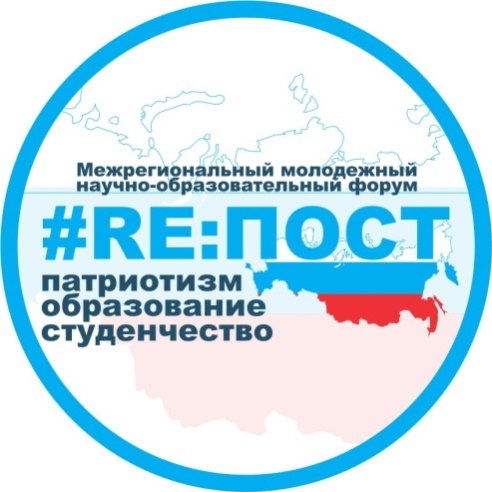 ПОЛОЖЕНИЕ (Проект)о проведении Межрегионального молодежногонаучно-образовательного форума с международным участием«RЕ:ПОСТ (патриотизм, образование, студенчество)»Кемерово, .ОБЩИЕ ПОЛОЖЕНИЯНастоящее Положение определяет порядок организации, условия проведения, этапы и сроки, требования к оформлению, представлению конкурсных работ и процедуру их оценки в рамках проведения Межрегионального молодежного научно-образовательного форума с международным участием «RE:ПОСТ (патриотизм, образование, студенчество)» (далее – Форум) приурочен к празднованию Дня народного единства 4 ноября .Основная цель Форума – патриотическое воспитание молодежи, создание инновационных моделей формирования гражданского общества, развитие проектного мышления, поддержка социально ориентированных инициатив и широкое внедрение волонтерского движения.Организаторы Форума:Администрация Кемеровской области;Департамент образования и науки Кемеровской области;Федеральное государственное бюджетное образовательное учреждение высшего образования «Кемеровский государственный университет» (далее – КемГУ), Социально-психологический институт.Государственное бюджетное учреждение дополнительного профессионального образования «Кузбасский региональный институт развития профессионального образования».Форум проводится при поддержке:Департамент образования и науки Кемеровской области;Департамент молодежной политики и спорта Кемеровской области;КемГУ;Совет народных депутатов Кемеровской области.В рамках работы Форума запланированы следующие мероприятия:Научно-образовательная конференция «Социальные лифты как реализация национальных проектов», посвященная изучению проблем гражданско-патриотического воспитания молодежи, проектного обучения, вовлечения молодежи в волонтерское движение, исследования самореализации, гражданской, национальной и профессиональной идентичности. Предусмотрена публикация сборника научно-практических работ (очно / заочно);Конкурс социальных проектов среди школьников старшего звена и студентов учреждений СПО (очно);Конкурс социальных проектов среди студентов учреждений ВО и представителей общественных организаций (очно);Конкурс социальных проектов среди студентов учреждений ВО из других территорий (допускается заочное участие);Конкурс социальных проектов среди учителей средних общеобразовательных учреждений и преподавателей учреждений СПО и ВО (очно);Экспо: выставка-презентация молодежных общественных организаций и проектов гражданско-патриотической направленности;Интерактивные мастерские от участников выставки и розыгрыш призов по результатам активности на площадках Экспо;Образовательный квест для школьников. Каждая команда получает индивидуальный маршрутный лист, по которому участникам необходимо в строго определённом порядке перемещаться по станциям. На каждой станции предлагается испытание, которое необходимо выполнить с помощью технологии считывания QR-кода. У команды обязательно должно быть мобильное устройство (смартфон) с возможностью выхода в сеть Интернет и сканирования QR-кодов. Квест проходит на прилежащей территории к КемГУ. За каждой командой закреплен куратор. Участникам необходимо одеться по погодным условиям. Основная тематика квеста – «Кузбасс», поэтому участникам рекомендуется подготовиться и посмотреть историю, географию и знаменитых жителей региона. Квест не исключает задания на общую эрудицию и логику. Все ответы команд будут автоматически приходить организаторам. Игра-квест проходит на конкурсной основе. Команды-победители награждаются дипломами I, II, III степени. Количество участников от 2 до 5 человек. К участию приглашаются учащиеся 8 – 11 классов. Ссылка на регистрацию для команд: https://docs.google.com/forms/d/e/1FAIpQLSesIF55fGrur3yB64IKX_0ySXmj2-fTL4EJReJnhiZNV9ASDQ/viewform  и принимается до 31 октября 2019 года;Мастер-классы от приглашенных экспертов по развитию гражданского общества и социальному проектированию;Торжественное закрытие с розыгрышем призов. Во время работы Экспо есть возможность принимать участие в интерактивах и зарабатывать жетончики. В период подведения итогов, эти жетоны (на которых подписаны имя и тел) опускают в лототрон и разыгрывается суперприз Форума – телефон Xiami Redmi Note (модель может быть заменена по усмотрению оргкомитета Форума на близкую по характеристикам). В розыгрыше может принимать участие только зарегистрированный участник. К участию в розыгрыше не допускаются организаторы Форума. Участник, который набрал наибольшее количество жетонов, также будет отмечен специальным призом.Формы участия: очная – выступление с докладом на конференции, презентация проектов, свободное посещение мастер-классов, экспо; заочная – публикация статьи.Призерам конкурсной программы вручаются дипломы 1, 2 и 3 степеней.По итогам Форума будет выпущен сборник научно-практических работ, лучшие статьи будут опубликованы в журнале «Профессиональное образование в России и за рубежом».ВРЕМЯ И МЕСТО ПРОВЕДЕНИЯ ФОРУМАФорум проводится 8 ноября 2019 года на базе КемГУ.Адрес места проведения Форума: . Кемерово, ул. Красная, 6, главный корпус КемГУ.Контактная информация:Официальная почта Форума: Repost.kemerovo@mail.ruОфициальная страница Форума в социальной сети «ВКонтакте»: https://vk.com/kemsu_repostЗаявка на участие в Форуме (далее – Заявка) заполняется в электронной форме по ссылке: https://docs.google.com/forms/d/e/1FAIpQLSeWva1eL0TqgGVZ-yhDpObVTsj1w9zyXzwpNxpzHeoT8745TQ/viewform и принимается до 31 октября 2019 года.ОРГКОМИТЕТ ФОРУМААлександр Юрьевич Просеков – д-р техн. наук, профессор, лауреат премии Правительства РФ в области науки и техники, профессор РАН, почетный работник высшего профессионального образования Российской Федерации, председатель Совета ректоров вузов Кемеровской области (председатель оргкомитета);Елена Алексеевна Пахомова – д-р пед. наук, доцент, заместитель Губернатора Кемеровской области по вопросам образования и науки (сопредседатель оргкомитета);Сергей Александрович Пфетцер – канд. полит. наук, заместитель начальника департамента образования и науки Кемеровской области;Сергей Сергеевич Григорьев – председатель комитета по вопросам туризма, спорта и молодежной политики Совета народных депутатов Кемеровской области;Юрий Николаевич Журавлев – д-р физ.-мат. наук, профессор, проректор по стратегическому развитию КемГУ;Мария Геннадьевна Леухова – канд. истор. наук, доцент, проректор по молодежной политике и общественным коммуникациям КемГУ;Владислав Алексеевич Овчинников – д-р истор. наук, профессор, проректор по науке ГБУ ДПО «КРИРПО»;Михаил Сергеевич Яницкий – д-р психол. наук, профессор РАО, директор социально-психологического института КемГУ;Лариса Евгеньевна Тихонова – начальник управления по молодежной политике КемГУ;Евгения Александровна Козленко – начальник отдела волонтерства, социального проектирования и молодежных инициатив КемГУ;Елена Анатольевна Кранзеева – канд. социол. наук, заведующая кафедрой социологических наук КемГУ;Ирина Юрьевна Рассохина – канд. социол. наук, зам. директора по СВР социально-психологического института КемГУ, тел.: 8-913-314-39-55.Организаторы:Ксения Ащеулова – директор Форума, тел.: 8-960-911-37-06;Злата Титова – регистрация участников, тел.: 8-961-862-06-02;Мария Сармаева – SMM-продвижение, тел.: 8-951-571-46-10;Яна Вачевская – работа с волонтерами, организация фото, видео, СМИ, тел.: 8-951-598-86-63;Екатерина Минченко – брендбук Форума, тел.: 8-983-596-24-05;Алёна Чичкарева – администрирование экспо, тел.: 8-996-334-10-37;Данила Ёлшин – администрирование экспо, тел.: 89505847577;Армине Оганесян – организация образовательной площадки, тел.: 8-913-281-85-95;Ольга Дегтярева – организация образовательной площадки, работа со школами, тел.: 8-923-612-28-13;Анастасия Мартынова – концертная часть, 8-951-188-01-04;Никита Лунегов – концертная часть, 8-996-412-86-84;Егор Еремеев – работа со спонсорами, тел.: 8-950-580-71-37; Екатерина Медведева – организация кофе-паузы, тел.: 8-913-323-95-58.ПОРЯДОК ПРОВЕДЕНИЯ НАУЧНО-ПРАКТИЧЕСКОЙ КОНФЕРЕНЦИИПравила регламентируют порядок проведения работы научно-практической конференции «Социальные лифты и реализация национальных проектов» (далее – Конференция).Форма проведения Конференции – очная / заочная (публикация статей).Участниками Конференции могут стать: студенты учреждений СПО и ВО, педагоги-организаторы, преподаватели высших и средних общеобразовательных организаций, специалисты по работе с молодежью, руководители и члены молодежных организаций, научные деятели, чьи интересы связаны с изучением проблематики гражданско-патриотического воспитания молодежи, своевременно подавшие заявку на участие.Ключевые темы конференции: Социальные лифты, социальная мобильность.Реализация национальных проектов, перспективные направления стратегического развития территорий Российской Федерации.Проблемы гражданской идентичности и духовно-нравственного воспитания молодежи.Социальные инициативы и проектная деятельность: теория и успешные практики общественного участия.Опыт гражданско-патриотического воспитания в школе.Профориентация как форма гражданской идентичности молодежи в социально-экономической практике.Политическая социализация молодежи.Участие молодежи в общественных организациях и политических партиях.Профилактика девиантного и делинквентного поведения молодежи.Социальное партнерство НКО и государственной власти: проектная деятельность общественных организаций как способ повышения эффективности решения государственных задач.Статья, оформленная в соответствии с требованиями (Приложение 1), высылается по e-mail: Repost.kemerovo@mail.ru с пометкой в поле Тема «Фамилия И. О. – Статья».Крайний срок подачи заявки – 8 ноября 2019 года.Статьи, одобренные оргкомитетом Форума, публикуются в сборнике научно-практических работ по материалам конференции RE:ПОСТ (патриотизм, образование, студенчество). Статьи, признанные лучшими, будут опубликованы в журнале «Профессиональное образование в России и за рубежом».ПОРЯДОК ПРОВЕДЕНИЯ КОНКУРСА СОЦИАЛЬНЫХ ПРОЕКТОВПравила регламентируют порядок проведения конкурса проектов и проектных идей патриотического содержания (далее – Конкурс).Цели и задачи Конкурса:5.1.1. Основная цель Конкурса – приобщение школьников и студентов к проблеме гражданско-патриотического воспитания через повышение интереса к молодежному социальному проектированию, развитие социальной активности молодежи, реализацию социально-значимых инициатив.5.1.2. Задачи:Обучить школьников старших классов, студентов учреждений СПО и ВО технологии социального проектирования;Приобщить школьников и студентов к проблеме гражданско-патриотического воспитания молодежи методами социального проектирования;Вовлечь в проектную деятельность молодежи педагогов средних общеобразовательных учреждений, учреждений СПО и ВО как наставников.Конкурс разделен на пять площадок:Конкурс социальных проектов для старших школьников (от 14 лет) и студентов учреждений СПО;Конкурс социальных проектов для студентов учреждений ВО и представителей общественных организаций;Конкурс социальных проектов среди студентов учреждений ВО из других территорий на основе заочного участия;Конкурс социальных проектов для учителей средних общеобразовательных учреждений, учреждений СПО и ВО;Конкурс социальных проектов для старших школьников, принимающих участие в образовательной площадке Школа молодежных лидеров «Кузбасс горящих сердец».Требования к оформлению заявки на участие в Конкурсе:5.3.1. Заявка на участие заполняется в электронном виде по ссылке: https://docs.google.com/forms/d/e/1FAIpQLSeWva1eL0TqgGVZ-yhDpObVTsj1w9zyXzwpNxpzHeoT8745TQ/viewform. 5.3.2. Паспорт проекта (пояснительная записка к проекту) оформляется в соответствии с требованиями, указанными в Приложении 2, и присылается до 31.10.2019 г. по e-mail: Repost.kemerovo@mail.ru В поле «Тема» указывается фамилия автора – Проект (Пример: Иванов М. С. – Проект). Название документа оформляется также по фамилии автора (Пример: Иванов_М.С._проект.doc).5.3.3. Предложенный к конкурсу проект можно опубликовать, оформив его в статью в соответствии с требованиями (Приложение 1). Оформленная статья высылается по e-mail: Repost.kemerovo@mail.ru с пометкой в поле Тема «Фамилия И. О. – Статья». Крайний срок отправки статьи – 8 ноября 2019 года.5 ноября 2018 года пройдет предварительный отбор проектов, заявленных на Конкурс. Критерии заочного отбора проектов указаны в пункте 5.8. Результаты отбора публикуются 6 ноября 2019 на официальной странице Форума в социальной сети «ВКонтакте»: https://vk.com/kemsu_repost. Работы, прошедшие предварительную экспертизу, допускаются к очной защите 8 ноября 2019 года.8 ноября 2019 года конкурсанты презентуют проекты. Участники приносят на Конкурс распечатанные пояснительные записки в двух экземплярах (паспорт проекта), оформленные в соответствии с требованиями (Приложение 2) и презентации доклада в электронном виде Microsoft PowerPoint. Весь комплект материалов передают жюри Конкурса.Форма проведения Конкурса – очная / заочная.Условия проведения Конкурса:5.7.1. К конкурсу допускаются участники Форума школьники от 14 лет, студенты учреждений СПО и ВО, представители общественных организаций, учителя школ, преподаватели учреждений СПО и ВО, своевременно подавшие заявку на участие.5.7.2. Выступающим может быть только один человек, в соавторах допускается участие до 5 человек.5.7.3. Проект может быть представлен только на одной площадке.Проект оценивается по следующим критериям:актуальность темы;практическая значимость проекта;оригинальность творческих идей;развитие и масштабирование проекта;техническое оформление работы (качество оформления презентации, наличие и грамотная формулировка всех основных пунктов);аргументация / представление (логика, аргументированность и лаконичность тезисов);премиальные баллы от эксперта.Объявление результатов работы Конкурса проводится на церемонии закрытия Форума 8 ноября 2019 года. Участникам, занявшим 1, 2 и 3 место вручаются дипломы I, II и III степени соответственно и призы по усмотрению оргкомитета. Апелляция конкурсных работ не предусмотрена, претензии к призовому фонду не принимаются.Жюри конкурса. В составе жюри работают эксперты, имеющие большой практический опыт в написании, защите, реализации проектов и наставничестве в проектной деятельности. Окончательный состав экспертов предварительного отбора и очного этапа будет опубликован на официальной странице Форума в социальной сети «ВКонтакте»: https://vk.com/kemsu_repost не позднее 6 ноября 2019 года.Приложение 1.ТРЕБОВАНИЯ К ОФОРМЛЕНИЮ СТАТЬИОбщие требованияВ журнал предлагаются статьи, не публиковавшиеся ранее в других изданиях и соответствующие тематике журнала. Текст статьи должен быть написан языком, понятным не только специалистам, но и широкому кругу читателей, заинтересованных в обсуждении темы. Ответственность за достоверность информации, содержащейся в публикуемых материалах, несут авторы.Объем текста не должен превышать 1 авторский лист (40 тыс. знаков).Список литературы приводится в конце статьи в алфавитном порядке, оформляется в соответствии с ГОСТом Р 7.0.5-2008. Ссылки должны соответствовать списку литературы.Рисунки и диаграммы дублируются и прилагаются в отдельном файле. В случае использования сокращений внутри текста необходима расшифровка аббревиатуры.В одном номере журнала публикуется не более одной статьи одного автора.Статьи аспирантов и соискателей принимаются редакцией к рассмотрению только вместе с рецензией (оригиналом или его отсканированным вариантом) научного руководителя.Все поступающие в редакцию рукописи проходят проверку в системе «Антиплагиат» на наличие заимствований и только после этого отправляются на рецензирование.С точки зрения редакции, плагиатом является:дословное цитирование любых материалов в любом объеме без указания источника;использование любых изображений и форм графического представления информации без указания источника и согласования с правообладателем;использование без письменного разрешения материалов, авторы или правообладатели которых запрещают использование своих материалов без специального согласования.Статьи, содержащие менее 70% уникального текста, редакция журнала вправе не публиковать. Если после проверки статьи будет обнаружено наличие плагиата, автору будет выслано уведомление об отказе в публикации по выше указанной причине.Последовательность оформления рукописиПервая страница текста должна содержать следующую информацию на русском и английском языках;УДК;фамилия, имя, отчество автора (группы авторов) полностью;краткие сведения об авторе (группе авторов): ученая степень, ученое звание, место работы, должность, контактный e-mail, телефон;заглавие статьи;аннотация к статье (не более 1 тыс. знаков);ключевые слова (5–10 слов).Требования к авторскому оригиналуРедактор – MS-Word.Гарнитура – Times New Roman.Размер шрифта (кегль) – 14.Межстрочный интервал – 1,5.Абзацный отступ – 1,25.Поля – все по 2 см.Выравнивание текста по ширине.Без переносов.Допустимые выделения – курсив, полужирный.Ссылки на литературу приводятся в квадратных скобках с указанием номера источника по списку и страницы источника цитаты (ГОСТ Р 7.0.5 2008).Дефис должен отличаться от тире.Тире и кавычки должны быть одинакового начертания по всему тексту.Не допускаются пробелы между абзацами.Рисунки только черно-белые, без полутонов, в векторных форматах WMF, EMF, CDR; растровые изображения – в формате TIFF, JPG с разрешением не менее 300 точек/дюйм, в реальном размере.Диаграммы из программ MS Excel, MS Visio черно-белые, вместе с исходным файлом.Таблицы с порядковым номером и заголовком должны быть представлены в редакторе Microsoft Word, Excel (формат *. doc), отдельным файлом. В тексте следует отметить, где должна быть приведена таблица.При вставке формул использовать только Microsoft Equation 3.0 (встроенный редактор формул Microsoft Office), расположение формул на странице – по центру. Нумеровать рекомендуется лишь формулы, на которые имеются ссылки.Образец оформления: http://www.prof-obr42.ru/files/Obrazec.pdf Полный перечень требований к публикациям смотрите на официальном сайте журнала: http://www.prof-obr42.ru/trebovan.html.Приложение 2.ПАСПОРТ ПРОЕКТА Межрегионального молодежногонаучно-образовательного форума с международным участием«RЕ:ПОСТ-2019 (патриотизм, образование, студенчество)»Бюджет проекта (при необходимости)Критерии оценки проектаДаю согласие на обработку персональных данныхДата________________                                                 Подпись__________________________Расшифровка______________________Заяви свою идею – защити проект!Делай RE:ПОСТ! Будь в тренде!Приложение 3.ПРОГРАММА ФОРУМА*8 ноября 2019 года (пятница)* Программа может меняться. Актуальные обновления будут опубликовываться в официальной группе Форума в социальной сети «ВКонтакте» https://vk.com/kemsu_repost.«УТВЕРЖДАЮ»Начальник Департамента образования и науки Кемеровской области__________________ А. В. Чепкасов«___» ________________ .«СОГЛАСОВАНО»Проректор по МПиОК КемГУ __________________ М. Г. Леухова«___» ________________ .«СОГЛАСОВАНО»Директор СПИ КемГУ __________________ М. С. Яницкий«___» ________________ .Приоритетное направление Приоритетное направление Приоритетное направление Выберите нужное:Молодежное предпринимательствоГражданско-патриотическое воспитаниеПрофориентацияЭкологическая культураДобровольчествоЗдоровый образ жизниТворчествоМедиатехнологии в социальной средеИнженерные технологии 
(отдельная площадка)Выберите нужное:Молодежное предпринимательствоГражданско-патриотическое воспитаниеПрофориентацияЭкологическая культураДобровольчествоЗдоровый образ жизниТворчествоМедиатехнологии в социальной средеИнженерные технологии 
(отдельная площадка)Выберите нужное:Молодежное предпринимательствоГражданско-патриотическое воспитаниеПрофориентацияЭкологическая культураДобровольчествоЗдоровый образ жизниТворчествоМедиатехнологии в социальной средеИнженерные технологии 
(отдельная площадка)Ф.И.О. руководителя проекта / авторы проектаФ.И.О. руководителя проекта / авторы проектаФ.И.О. руководителя проекта / авторы проектаМесто работы / учебы, должностьМесто работы / учебы, должностьМесто работы / учебы, должностьДата рожденияДата рожденияДата рожденияТелефонТелефонТелефонE-mailE-mailE-mailНазвание организации
 (при наличии)Название организации
 (при наличии)Название организации
 (при наличии)География проектаТерриториальный охват проектаГеография проектаТерриториальный охват проектаГеография проектаТерриториальный охват проектаПроблемаПроблема – это жизненное противоречие, разрыв деятельности, не позволяющий осуществить воспроизводство жизненно важной функции в обществе. Является объективным препятствием к развитию. Не может быть решена существующими средствами. Требует комплексного многозадачного решения.ПроблемаПроблема – это жизненное противоречие, разрыв деятельности, не позволяющий осуществить воспроизводство жизненно важной функции в обществе. Является объективным препятствием к развитию. Не может быть решена существующими средствами. Требует комплексного многозадачного решения.ПроблемаПроблема – это жизненное противоречие, разрыв деятельности, не позволяющий осуществить воспроизводство жизненно важной функции в обществе. Является объективным препятствием к развитию. Не может быть решена существующими средствами. Требует комплексного многозадачного решения.Аннотация проектаКраткое содержаниеАннотация проектаКраткое содержаниеАннотация проектаКраткое содержаниеКоманда проектаНеобходимо расписать по функциямКоманда проектаНеобходимо расписать по функциямКоманда проектаНеобходимо расписать по функциямСроки реализации проектаВключаются все циклы: подготовительный (поисковый) этап, этап планирования, реализации и этап подведения итоговСроки реализации проектаВключаются все циклы: подготовительный (поисковый) этап, этап планирования, реализации и этап подведения итоговСроки реализации проектаВключаются все циклы: подготовительный (поисковый) этап, этап планирования, реализации и этап подведения итоговЦель проекта Способ решения проблемы. 
Цель должна быть достижимой, конкретной, ограниченной во времени, соответствовать проблеме (Выставляется только одна цель)Цель проекта Способ решения проблемы. 
Цель должна быть достижимой, конкретной, ограниченной во времени, соответствовать проблеме (Выставляется только одна цель)Цель проекта Способ решения проблемы. 
Цель должна быть достижимой, конкретной, ограниченной во времени, соответствовать проблеме (Выставляется только одна цель)Задачи проектаДекомпозиция цели, необходимые условия для достижения цели 
(4-6 задач)Задачи проектаДекомпозиция цели, необходимые условия для достижения цели 
(4-6 задач)Задачи проектаДекомпозиция цели, необходимые условия для достижения цели 
(4-6 задач)Методы реализацииМетоды реализацииМетоды реализацииЦелевая аудитория проектаУчастники проекта, благополучателиНа решение проблем каких групп направлен проектЦелевая аудитория проектаУчастники проекта, благополучателиНа решение проблем каких групп направлен проектЦелевая аудитория проектаУчастники проекта, благополучателиНа решение проблем каких групп направлен проектЭтапы реализации проекта и план-график реализации проектаЭтапы реализации проекта и план-график реализации проектаЭтапы реализации проекта и план-график реализации проектаI Поисковый этап:Определение проблемного поля, наименования проекта, анализ ситуацииI Поисковый этап:Определение проблемного поля, наименования проекта, анализ ситуацииI Поисковый этап:Определение проблемного поля, наименования проекта, анализ ситуацииI Поисковый этап:Определение проблемного поля, наименования проекта, анализ ситуацииI Поисковый этап:Определение проблемного поля, наименования проекта, анализ ситуацииI Поисковый этап:Определение проблемного поля, наименования проекта, анализ ситуации№Решаемая задачаВиды деятельности / Методы реализацииВиды деятельности / Методы реализацииСроки реализацииРезультаты II Этап планирования: Формирование команды, определение ролей участников, составление плана-графика реализации проектаII Этап планирования: Формирование команды, определение ролей участников, составление плана-графика реализации проектаII Этап планирования: Формирование команды, определение ролей участников, составление плана-графика реализации проектаII Этап планирования: Формирование команды, определение ролей участников, составление плана-графика реализации проектаII Этап планирования: Формирование команды, определение ролей участников, составление плана-графика реализации проектаII Этап планирования: Формирование команды, определение ролей участников, составление плана-графика реализации проектаIII Этап реализации: Создание продукта проекта, перечень конкретный действий III Этап реализации: Создание продукта проекта, перечень конкретный действий III Этап реализации: Создание продукта проекта, перечень конкретный действий III Этап реализации: Создание продукта проекта, перечень конкретный действий III Этап реализации: Создание продукта проекта, перечень конкретный действий III Этап реализации: Создание продукта проекта, перечень конкретный действий Мероприятие 1Мероприятие 1Мероприятие 2Мероприятие 2IV Рефлексия: Подведение итогов, обратная связь с целевой аудиторией, благодарности, публикацииIV Рефлексия: Подведение итогов, обратная связь с целевой аудиторией, благодарности, публикацииIV Рефлексия: Подведение итогов, обратная связь с целевой аудиторией, благодарности, публикацииIV Рефлексия: Подведение итогов, обратная связь с целевой аудиторией, благодарности, публикацииIV Рефлексия: Подведение итогов, обратная связь с целевой аудиторией, благодарности, публикацииIV Рефлексия: Подведение итогов, обратная связь с целевой аудиторией, благодарности, публикацииОжидаемые результаты(качественные)Ожидаемые результаты(качественные)Ожидаемые результаты(качественные)Ожидаемые результаты(количественные)Ожидаемые результаты(количественные)Ожидаемые результаты(количественные)Социальный эффектСоциальная значимость проектаСоциальный эффектСоциальная значимость проектаСоциальный эффектСоциальная значимость проектаМультипликация проектаПерспективы развития и распространения проектаМультипликация проектаПерспективы развития и распространения проектаМультипликация проектаПерспективы развития и распространения проектаПартнеры проектаС какими организациями планируется взаимодействие (на любых условиях) в проекте (вид помощи: финансовая, материальная, консультативная, информационная)Партнеры проектаС какими организациями планируется взаимодействие (на любых условиях) в проекте (вид помощи: финансовая, материальная, консультативная, информационная)Партнеры проектаС какими организациями планируется взаимодействие (на любых условиях) в проекте (вид помощи: финансовая, материальная, консультативная, информационная)Партнеры проектаС какими организациями планируется взаимодействие (на любых условиях) в проекте (вид помощи: финансовая, материальная, консультативная, информационная)Партнеры проектаС какими организациями планируется взаимодействие (на любых условиях) в проекте (вид помощи: финансовая, материальная, консультативная, информационная)Партнеры проектаС какими организациями планируется взаимодействие (на любых условиях) в проекте (вид помощи: финансовая, материальная, консультативная, информационная)№Статья затратЕдин. измерКол-воЦена, руб.Всего,руб.Сумма№Название проекта/авторыАктуальность10 бПрактическая значимость Оригинальность творческих идейРазвитие и масштабирование проектаТехническое оформление работыАргументация / представлениеПремиальные баллы от экспертаИтогомах: 70 баллов10:00-11:00 – Встреча и регистрация участников, работа фото-зоны(холл 1 корпуса КемГУ)10:00-11:00 – Встреча и регистрация участников, работа фото-зоны(холл 1 корпуса КемГУ)10:00-11:00 – Встреча и регистрация участников, работа фото-зоны(холл 1 корпуса КемГУ)10:00-11:00 – Встреча и регистрация участников, работа фото-зоны(холл 1 корпуса КемГУ)10:00-11:00 – Встреча и регистрация участников, работа фото-зоны(холл 1 корпуса КемГУ)10:00-11:00 – Встреча и регистрация участников, работа фото-зоны(холл 1 корпуса КемГУ)10:00-11:00 – Встреча и регистрация участников, работа фото-зоны(холл 1 корпуса КемГУ)10:00-11:00 – Встреча и регистрация участников, работа фото-зоны(холл 1 корпуса КемГУ)10:00-11:00 – Встреча и регистрация участников, работа фото-зоны(холл 1 корпуса КемГУ)10:00-11:00 – Встреча и регистрация участников, работа фото-зоны(холл 1 корпуса КемГУ)10:00-11:00 – Встреча и регистрация участников, работа фото-зоны(холл 1 корпуса КемГУ)11:00-11:20 – Торжественное открытие форума, приветствие почетных гостей (3 блочная)11:00-11:20 – Торжественное открытие форума, приветствие почетных гостей (3 блочная)11:00-11:20 – Торжественное открытие форума, приветствие почетных гостей (3 блочная)11:00-11:20 – Торжественное открытие форума, приветствие почетных гостей (3 блочная)11:00-11:20 – Торжественное открытие форума, приветствие почетных гостей (3 блочная)11:00-11:20 – Торжественное открытие форума, приветствие почетных гостей (3 блочная)11:00-11:20 – Торжественное открытие форума, приветствие почетных гостей (3 блочная)11:00-11:20 – Торжественное открытие форума, приветствие почетных гостей (3 блочная)11:00-11:20 – Торжественное открытие форума, приветствие почетных гостей (3 блочная)11:00-11:20 – Торжественное открытие форума, приветствие почетных гостей (3 блочная)11:00-11:20 – Торжественное открытие форума, приветствие почетных гостей (3 блочная)11:30-13:00 – I часть образовательной программы (линейка мастер-классов)11:30-13:00 – I часть образовательной программы (линейка мастер-классов)11:30-13:00 – I часть образовательной программы (линейка мастер-классов)11:30-13:00 – I часть образовательной программы (линейка мастер-классов)11:30-13:00 – I часть образовательной программы (линейка мастер-классов)11:30-13:00 – I часть образовательной программы (линейка мастер-классов)11:30-13:00 – I часть образовательной программы (линейка мастер-классов)11:30-13:00 – I часть образовательной программы (линейка мастер-классов)11:30-13:00 – I часть образовательной программы (линейка мастер-классов)11:30-13:00 – I часть образовательной программы (линейка мастер-классов)11:30-13:00 – I часть образовательной программы (линейка мастер-классов)Интерактивная лекция от молодежного совета Холдинговой компании СДС 
Модератор: Побегуц Ксения
(Приглашаются студенты образовательных учреждений)Интерактивная лекция от молодежного совета Холдинговой компании СДС 
Модератор: Побегуц Ксения
(Приглашаются студенты образовательных учреждений) «Куб» / «Кемерово – успешное будущее» Модератор: Еремеев Егор 
Спикер: Томилин Кирилл
(Приглашаются школьники, активисты детских общественных организаций и объединений) «Куб» / «Кемерово – успешное будущее» Модератор: Еремеев Егор 
Спикер: Томилин Кирилл
(Приглашаются школьники, активисты детских общественных организаций и объединений) «Куб» / «Кемерово – успешное будущее» Модератор: Еремеев Егор 
Спикер: Томилин Кирилл
(Приглашаются школьники, активисты детских общественных организаций и объединений)Кадровые проекты и конкурсы на примере проекта «Профкоманда 2035. Кадры для Кузбасса»
Спикер: Пфетцер Алёна
(Приглашаются педагоги и студенты образовательных учреждений) Кадровые проекты и конкурсы на примере проекта «Профкоманда 2035. Кадры для Кузбасса»
Спикер: Пфетцер Алёна
(Приглашаются педагоги и студенты образовательных учреждений) Сопровождение проектной деятельности 
Спикер: Анастасия Вшивкова 
(Приглашаются педагоги образовательных учреждений)Сопровождение проектной деятельности 
Спикер: Анастасия Вшивкова 
(Приглашаются педагоги образовательных учреждений)Сопровождение проектной деятельности 
Спикер: Анастасия Вшивкова 
(Приглашаются педагоги образовательных учреждений)Образовательный Квест для школьных команд «В поисках QR-кода»13:00 – 14:30 – кофе-брейк (Белый зал Библиотеки, 2 эт)13:00 – 14:30 – кофе-брейк (Белый зал Библиотеки, 2 эт)13:00 – 14:30 – кофе-брейк (Белый зал Библиотеки, 2 эт)13:00 – 14:30 – кофе-брейк (Белый зал Библиотеки, 2 эт)13:00 – 14:30 – кофе-брейк (Белый зал Библиотеки, 2 эт)13:00 – 14:30 Молодежное Экспо, коллаборация участников (холл 1 корпуса КемГУ)Выставка-презентация молодежных организаций, интерактив с участниками13:00 – 14:30 Молодежное Экспо, коллаборация участников (холл 1 корпуса КемГУ)Выставка-презентация молодежных организаций, интерактив с участниками13:00 – 14:30 Молодежное Экспо, коллаборация участников (холл 1 корпуса КемГУ)Выставка-презентация молодежных организаций, интерактив с участниками13:00 – 14:30 Молодежное Экспо, коллаборация участников (холл 1 корпуса КемГУ)Выставка-презентация молодежных организаций, интерактив с участниками13:00 – 14:30 Молодежное Экспо, коллаборация участников (холл 1 корпуса КемГУ)Выставка-презентация молодежных организаций, интерактив с участниками13:00 – 14:30 Молодежное Экспо, коллаборация участников (холл 1 корпуса КемГУ)Выставка-презентация молодежных организаций, интерактив с участниками15:00-17:00  II часть образовательной программы15:00-17:00  II часть образовательной программы15:00-17:00  II часть образовательной программы15:00-17:00  II часть образовательной программы15:00-17:00  II часть образовательной программы15:00-17:00  II часть образовательной программы15:00-17:00  II часть образовательной программы15:00-17:00  II часть образовательной программы15:00-17:00  II часть образовательной программы15:00-17:00  II часть образовательной программы15:00-17:00  II часть образовательной программыЗащита проектов среди школьников и студентов учреждений СПО (Зеленый зал)Защита проектов среди студентов учреждений ВО и представителей общественных организаций (ауд. 3 бл.)Защита проектов среди студентов учреждений ВО и представителей общественных организаций (ауд. 3 бл.)Защита проектов площадки «Школа лидеров»(Белый зал)Защита проектов среди учителей средних общеобразовательных учреждений, преподавателей учреждений СПО и ВО (Зал ученого совета)Защита проектов среди учителей средних общеобразовательных учреждений, преподавателей учреждений СПО и ВО (Зал ученого совета)Научно-практическая конференция (Серый зал)Научно-практическая конференция (Серый зал)Мастер- класс «От идеи к проекту»Студия психологической грамотности КемГУМастер- класс «Тренинг публичного выступления»Студия психологической грамотности КемГУМастер- класс «Тренинг публичного выступления»Студия психологической грамотности КемГУ17:00-17:30 – Перерыв (интерактивная игра / караоке) (3 блочная)17:00-17:30 – Перерыв (интерактивная игра / караоке) (3 блочная)17:00-17:30 – Перерыв (интерактивная игра / караоке) (3 блочная)17:00-17:30 – Перерыв (интерактивная игра / караоке) (3 блочная)17:00-17:30 – Перерыв (интерактивная игра / караоке) (3 блочная)17:00-17:30 – Перерыв (интерактивная игра / караоке) (3 блочная)17:00-17:30 – Перерыв (интерактивная игра / караоке) (3 блочная)17:00-17:30 – Перерыв (интерактивная игра / караоке) (3 блочная)17:00-17:30 – Перерыв (интерактивная игра / караоке) (3 блочная)17:00-17:30 – Перерыв (интерактивная игра / караоке) (3 блочная)17:00-17:30 – Перерыв (интерактивная игра / караоке) (3 блочная)17:30 – 18:30 – Розыгрыш призов участников Экспо, награждение победителей, закрытие (3 блочная)17:30 – 18:30 – Розыгрыш призов участников Экспо, награждение победителей, закрытие (3 блочная)17:30 – 18:30 – Розыгрыш призов участников Экспо, награждение победителей, закрытие (3 блочная)17:30 – 18:30 – Розыгрыш призов участников Экспо, награждение победителей, закрытие (3 блочная)17:30 – 18:30 – Розыгрыш призов участников Экспо, награждение победителей, закрытие (3 блочная)17:30 – 18:30 – Розыгрыш призов участников Экспо, награждение победителей, закрытие (3 блочная)17:30 – 18:30 – Розыгрыш призов участников Экспо, награждение победителей, закрытие (3 блочная)17:30 – 18:30 – Розыгрыш призов участников Экспо, награждение победителей, закрытие (3 блочная)17:30 – 18:30 – Розыгрыш призов участников Экспо, награждение победителей, закрытие (3 блочная)17:30 – 18:30 – Розыгрыш призов участников Экспо, награждение победителей, закрытие (3 блочная)17:30 – 18:30 – Розыгрыш призов участников Экспо, награждение победителей, закрытие (3 блочная)